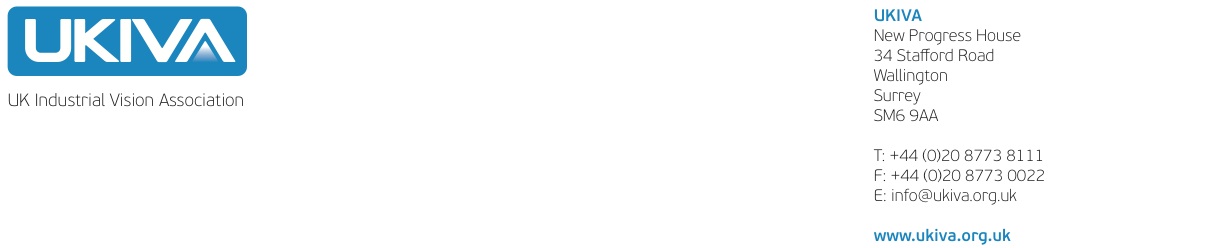 UKIVA gibt neue Konferenz zur industriellen Bildverarbeitung bekanntDie UK Industrial Vision Association (UKIVA) hat eine brandneue Veranstaltung für die Bildverarbeitungsindustrie in Großbritannien entwickelt. Die erste UKIVA Machine Vision Conference & Exhibition (www.machinevisionconference.co.uk) wird in der ArenaMK in Milton Keynes am 27. April 2017 stattfinden.  Mit 50 geplanten Seminaren zur Bildverarbeitung und 30 Live-Demonstrationen ermöglicht diese eintägige Veranstaltung es den Besuchern, Beispiele aus der realen Welt zu sehen und von diesen zu erfahren, wie maschinelles Sehen Werte und einen Wettbewerbsvorteil schafft, alles über die allerneuesten Entwicklungen auf diesem Gebiet zu erfahren und wertvolle Einblicke in die neuesten Trends zu erhalten. Der Marketingleiter der PPMA Gruppe, Valerio Del Vecchio, sagte: „Diese Konferenz steht allen Interessierten offen und wurde entwickelt, um etwas für jeden zu bieten, gleich, ob Sie neu auf dem Gebiet des Vision-Engineering sind oder bereits über diesbezügliche Erfahrungen verfügen. Es haben bereits 30 Redner Ihre Teilnahme bestätigt, und mit acht getrennten Präsentationsräumen bieten wir ein umfangreiches Programm zu den neuesten Entwicklungen, Technologien und Anwendungen sowie Grundkenntnisse zur industriellen Bildverarbeitung an. Besucher können deshalb ihren Tag gemäß ihren eigenen Interessen und ihrem Kenntnisstand gestalten. Diese verschiedenartigen und interessanten Inhalte in Kombination mit vielen Möglichkeiten der Kontaktaufnahme und des Networkings mit den führenden Personen aus der Bildverarbeitungstechnologie macht die MVC zu einer Veranstaltung, an der alle teilnehmen sollten, die sich für industrielle Bildverarbeitung interessieren."Besucher können sich für die Teilnahme an der Veranstaltung auf der brandneuen Website registrieren (www.machinevisionconference.co.uk). Diese enthält auch Profile der Redner, Informationen zu dem Konferenzprogramm und zu den Unternehmen, die auf dieser Konferenz ausstellen. In den Präsentationsräumen werden die Themen Grundlagen der Bildverarbeitung; 3D-Sehen; Software; Optik, Illumination und Laser; Kameratechnologie und Embedded-Vision-Technologie behandelt. Zwei Präsentationen zu Systemen und Lösungen beschäftigen sich mit Bereichen, in denen das maschinelle Sehen unverzichtbar geworden ist, wie zum Beispiel bei der Etikettenkontrolle, bei der Bauteil-Direktbeschriftung, der Messtechnik und Robotik, und es wird auch auf einige der neueren Herausforderungen eingegangen, wie beispielsweise Serialisierung, Industrie 4.0 und das industrielle Internet der Dinge. „Obwohl es sich hierbei um eine Veranstaltung im VK handelt, freuen wir uns auch über große Interesse aus Europa", fährt Del Vecchio fort. „Wir freuen uns auch über das Maß der Unterstützung, das wir für diese Ausstellung erhalten haben, die parallel zu der Konferenz stattfindet. Es haben bereits mehr als 30 der führenden Hersteller und Lieferanten der industriellen Bildverarbeitung als auch Systemintegratoren zugesagt, auf dieser Veranstaltung auszustellen.”- ENDE -Pressekontakt: In Press Public Relations Ltd, PO Box 24, Royston, Herts, SG8 6TT, Tel: +44 (0)1763 262621 E-Mail: denis@inpress.co.uk. Internet: www.inpress.co.ukWeitere Fragen: Valerio Del Vecchio, UK Industrial Vision Association, New Progress House, 34 Stafford Road, Wallington, Surrey, SM6 9AA. Tel: +44 (0)208 773 8111, Fax: +44 (0)208 773 0022 E-Mail: info@ukiva.org Internet: www.ukiva.org520UKI									Mittwoch, Januar 18, 2017